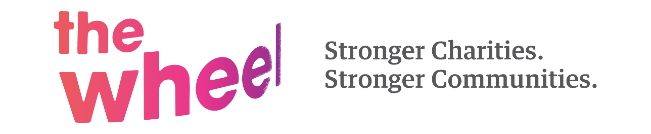 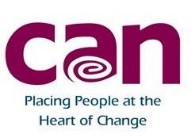 TRANSFORMATIVE LEADERSHIP Programme 7[November 2024 – May 2025]delivered by Community Action Network (CAN)Fill in the below application form to apply for the Transformative Leadership Programme for 2024-2025. Please make sure to answer each question. Once the formed is fully filled, signed and dated, please send it to jenniferarkins@canaction.ie before midnight on Friday 27 September 2024.This form takes approximately 20min to fill. Please note that section 8 needs to be filled and signed by your employer.The Transformative Leadership programme is a collaboration between The Wheel and Community Action Network which means that both of these organisations will be in touch with you regarding your application.Application FormCandidate Name:  Organisation: 	  Job Title: 			Length of Time in current role: Length of time in the organisation: 	  Number of staff in the organisation: 	Paid: 	Supported employment schemes: 	Volunteers: Number of staff you manage:Paid: Unpaid: Address:	Work:			Home: 			Phone number: 	Work Email: Personal Email: 1. ORGANISATIONAL BACKGROUND
Please describe the organisation, what area of work it is involved in, and what its main activities are: 2. JOB TITLE AND MAIN WORK ACTIVITYJob Title: 2.1 Outline your position in the organisation and briefly describe your main work activity and responsibilities:2.2 Please detail all relevant previous work experience: Max 200 words per role.3.   PREVIOUS DEVELOPMENT 	3.1 Give details of relevant qualifications and professional development. Include details of relevant training programmes with dates of programmes. Please list by relevance not by year.4.   ABOUT YOU4.1 Please identify your key professional leadership challenges within your role:4.2 Please identify the learning and development goals that you wish to achieve through participating in this programme:5. ABOUT YOUR ORGANISATION5.1 Describe the key strategic challenges that face your organisation (max 3):Include only challenges that are different from 4.1 above5.2 Broadly outline the governance of your organisation i.e. Board/Management committee structure; subcommittees; how regularly are meetings held; etc.6. CURRENT LEADERSHIP SKILLS6.1 How would you currently rate your skills as a leader in your organisation:6.2 How would you currently rate your skills as a leader outside your organisation – home; voluntary work; etc: 6.3 Please give further details or comments in relation to current skills, if relevant:7. APPLICANT AGREEMENT ARRANGEMENTS7.1 Participation RequirementAll participants are required to be available for all 4 modules.  However, if an issue arises during the programme in relation to participation, the programme facilitators will make a decision. Their decision will be final.  Regardless of this, a minimum of 75% attendance is a programme requirement.7.2 It is necessary that you commit fully to the programme and are willing to actively participate in all elements of the programme.  Can you commit to the following dates in Dublin; 				7.3 Please state how you heard about the programme:		 The Wheel website				 Other organisation’s websites			 Electronic promotion from The Wheel		 Electronic promotion from other organisations Hardcopy Promotional brochure		 Referral by colleague or friend		 CAN website or contact			 Other (please give details): 		8. EMPLOYER AGREEMENT ARRANGEMENTS(to be completed by applicant’s employer i.e. Management Board or other)8.1 Please state how you will support the candidate during the programme including their attendance at the programme modules:8.2 Please indicate what your organisation hopes to achieve through your representative attending the programme:8.3 Please tick the box to indicate that you are aware of and support the following:   Other staff or Board members within the organisation may be asked to complete an anonymous review or assessment of the course attendee (using validated tools) in order to help the attendee assess their leadership strengths and areas for improvement.  Agree Attendees are required to implement workplace learning to further their organisational goals, which will require time within attendee’s work schedule. AgreeCancellation PolicyThe course fee of €1,650 to members of The Wheel (€1,950 to non-members) needs to be paid in full within 7 days of the offer of a programme place.  If a situation arises that requires the cancellation of a programme place by a participant, this should be discussed with The Wheel.  
It is The Wheel’s normal policy that in the event of a cancellation, fees will not be refunded.Signed Applicant: 				Date: Signed Employer: 				Date: DateRole DetailsPlease add rows as requiredPlease add rows as requiredPlease add rows as requiredPlease add rows as requiredYearNFQ LevelAwarding bodyTitle and DetailsYesNoIf no, why?Induction day:14 November 2024Module 1:15/16/17 January 2025Module 2:19/20/21 February 2025Module 3:26/27/28 March 2025Module 4:14/15/16 May 2025